Sigmoidoscopy/ Left Sided ColonoscopyThis is your consent form; it is a legal document, please read it  carefully Please bring this form with you on the day of endoscopy_________________________________________________________________________What is Sigmoidoscopy/ Left Sided Colonoscopy?A sigmoidoscopy/ left sided colonoscopy is a procedure to look at the inside of your large bowel (Colon) using a long thin flexible tube with a camera at the end. This is passed through your back passage (anal canal) and into your large bowel as far as is comfortable for you. This allows inspection of the colon for evidence of disease. Small tissue samples (biopsies) or polyps may be taken or removed as part of the procedure. Air and water are often used to inflate the bowel which may cause feelings of pressure and bloating. The test usually takes approximately 15 minutes. Sedation is usually not required for this test.Do I need to have a sigmoidoscopy / left sided colonoscopy?Your doctor has recommended this test but it is your decision to go ahead with the procedure or not. This document will give you information about the benefits and risks to help you make an informed decision. If you have any questions that this document does not answer, ask your doctor or the healthcare team.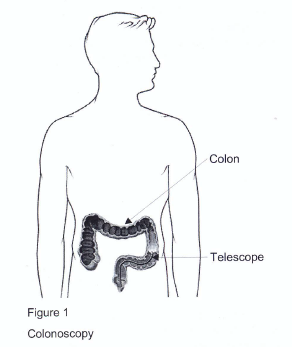 What are the benefits of a sigmoidoscopy/ left sided colonoscopy?To investigate symptoms and problems that may be coming from your bowel. If the Endoscopist (the person doing the colonoscopy) finds a problem, they can take biopsies (removing small pieces of tissue) to help make the diagnosis. Sometimes a polyp (small growth) is the cause of the problem and the Endoscopist may be able to remove it during the procedure.What will happen if I decide not to have a sigmoidoscopy/ left sided colonoscopy?Your doctor may not be able to confirm what the problem is. If you decide not to have a colonoscopy you should discuss this carefully with your doctor.Before the procedureYou must fast completely from all food and fluids for at least 6 hours before your test.Please check in at CUH admission office in the main reception. Please ensure you have a complete list of medications with you and next of kin contact details. Please leave all valuables at home.Your bowel must be empty for an accurate and complete colonoscopy - you will receive an enema to help clear out your bowel prior to your procedure. This involves squeezing a liquid through a fine tube into the back passage to give you the urge to open your bowels.Some medications may need to be held prior to procedure- this will be discussed prior to the test.SedationThe test may be carried out with or without sedation. The majority of patients tolerate this procedure extremely well without sedation.An unsedated sigmoidoscopy / left sided colonoscopy has the advantage that you may go home unattended shortly after your test.Conscious sedation uses a combination of medications injected through a drip in your vein to help relax you and reduce pain. This is not a general anaesthetic but may affect your memory of events. You must be accompanied by a responsible adult after the procedure for 24 hours if you choose conscious sedation.ProcedureThe agreed sedation pathway will be followed.The endoscopy team will monitor your oxygen levels, heart rate and blood pressure. If you need oxygen, they will give it to you through a mask or small tube in your nostrils. The tube will then be inserted via your back passage to start the test.What are the potential side effects/ complications?A sigmoidoscopy/ left sided colonoscopy is a simple, safe and effective test for most people but complications can occur. These include:Mild abdominal pain and bloating for a day or so after the procedure.Allergic or hypersensitive reactions to the equipment, materials or medication.Bleeding post polyp removal (approx. 1 in 100 patients). This may require repeat colonoscopy, blood transfusion or rarely surgery to stop the bleeding.A hole (perforation) in your bowel wall (risk: 1 in 1,000 patients). This requires admission to hospital for antibiotics, fluid support and may require surgery to repair the hole. An incomplete examination caused, for example, by technical difficulty, incomplete or ineffective bowel preparation or complications during the procedure, may result in a significant pathology being missed. This is thought to occur in 3% of cases.Breathing difficulties, heart irregularities or aspiration of stomach contents that may spill into your lungs during the procedure. To help prevent this from happening, your oxygen levels will be monitored and a suction device will be used to clear any secretions from your mouth. Antibiotics may be required.Some of these can be serious and in extremely rare cases cause death.After the procedureUnsedated- you may go home immediately unaccompanied but must fast for one hour.Conscious sedation- you will usually recover in about an hour but this depends on how much sedative you were given. Once you are able to swallow properly, you will be given a drink. You may feel temporarily bloated for a few hours. A responsible adult should accompany you for 24 hours. Do not drive, operate heavy machinery (this includes cooking) or do any potentially dangerous activities for at least 24 hours and not until you have fully recovered feeling, movement and co-ordination. You should also not sign legal documents or drink alcohol for 24 hours. You should be able to return to work the next day unless you are told otherwise. If you develop any of the following, go to the nearest emergency department:Chest pain, shoulder pain or difficulty breathingNew or different pain in your abdomenVomiting large amounts of fresh bloodPassing large amounts of blood or black tar-like stools from your back passagePatient to complete:I have read and understood the information on this form:Name: __________________________________	Date: ________________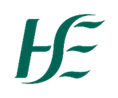 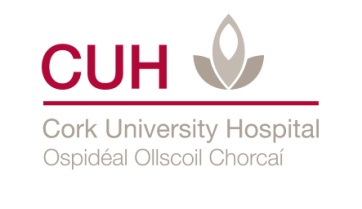 Sigmoidoscopy/ Left Sided Colonoscopy Consent Form Once you have fully read and signed the patient information section, you may proceed with this consent form. You may complete this section at home prior to the test if you wish.If you have further questions or queries please do not sign this form until discussed with the Endoscopist.I consent to the procedure as explained.I understand why I am having the procedure and that I may change my mind at any time before the procedure, and not undergo the procedure.I understand the risks associated with the procedure and that blood transfusion, hospital admission or surgery may be required. I understand that any tissue samples removed from my body during the procedure may be used for diagnostic and therapeutic purposes as part of my care.I consent to the observation of the procedure as part of healthcare professional training, as Cork University Hospital is a teaching hospital. I further understand that a doctor other than my own consultant/ doctor may perform the procedure.Name of Patient: _________________________________Signature of Patient: ________________________________	Date: _________________Doctor StatementI have spoken to this patient and am satisfied that they fully understand the procedure.Name of Doctor:  ___________________________________Medical council registration number: ___________________Signature: ________________________________	Date: _____________________